3 D Printing – Quick ReferenceDesign & Prototype Slice & PrintM.Emery FH Collins April 28, 2017Take your SD card to the 3D printer and print your design. Learn More1. Go to www.tinkercad.com1. Go to www.tinkercad.comCreate a Free AccountCreate a Free Account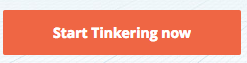 For some quick lessons select “Learn” on the top left corner.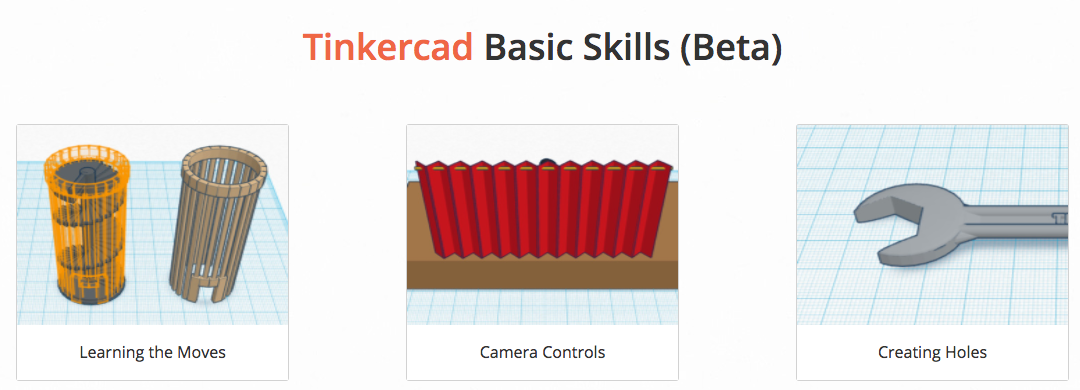 For some quick lessons select “Learn” on the top left corner.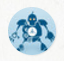 Click on your avatar in the top right corner and+ New to start  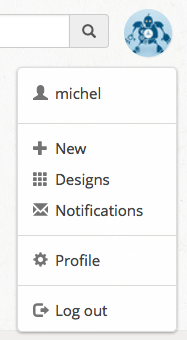 Click on the strange name to rename your creation.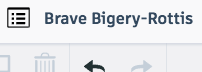 Click on the strange name to rename your creation.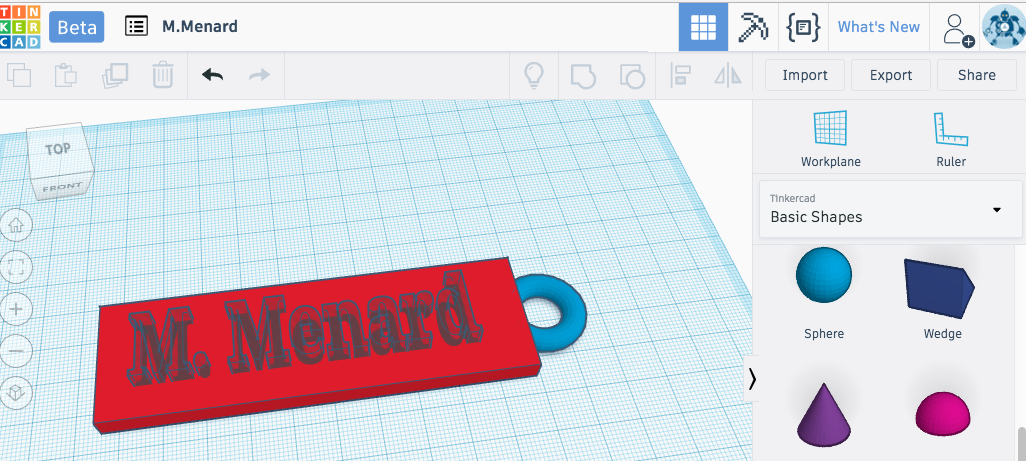 Use various solids to design your 3 D objects. Simply drag and drop.Use various solids to design your 3 D objects. Simply drag and drop.Any shape can be A solid or a hole 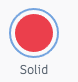 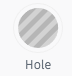 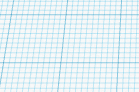 Measurements on the grid are in millimeters. The blue outline = 1cm or 10 mmAny shape can be A solid or a hole Measurements on the grid are in millimeters. The blue outline = 1cm or 10 mmYou can adjust the shape dimensions in this box or by clicking on the white squares on each shape. 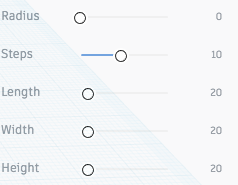 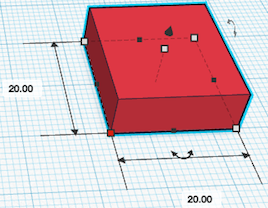 You can adjust the shape dimensions in this box or by clicking on the white squares on each shape. 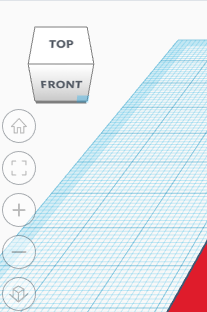 Rotate the cube on the top left to see your objects from different anglesThis toolbar is quite useful to align, group, ungroup, or flip objects.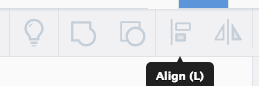 This toolbar is quite useful to align, group, ungroup, or flip objects.When you are done, select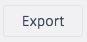 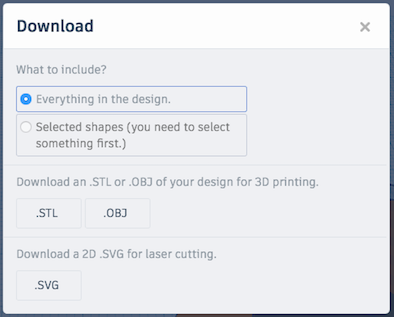 Select STL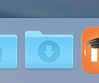 A copy of your design will be saved in the downloads folder on the dock.At this point, you will need the slicer software 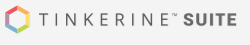 At this point, you will need the slicer software At this point, you will need the slicer software At this point, you will need the slicer software Download a free copy This will slice your design in steps the printer can understand.Import your file from the downloads folder. 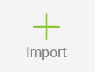 You can make some adjustments which will affect the precision, density and print time.and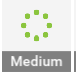 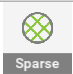 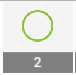 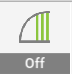 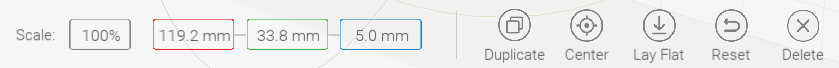 When you are done, select 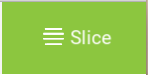 This will show you your print time and filament usage.  the + allows you to insert a pause during printing if you want to change color mid project. Save for print if you are ready. 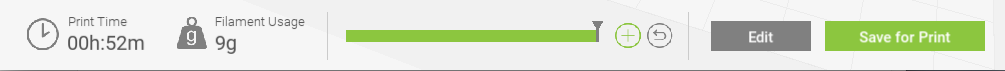 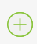 This will show you your print time and filament usage.  the + allows you to insert a pause during printing if you want to change color mid project. Save for print if you are ready. This will show you your print time and filament usage.  the + allows you to insert a pause during printing if you want to change color mid project. Save for print if you are ready. If you are ready to print 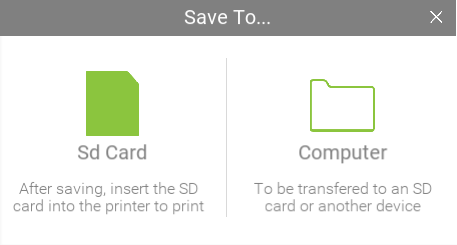 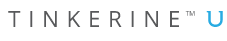 www.u.tinkerine.comwww.u.tinkerine.com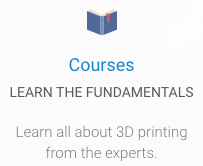 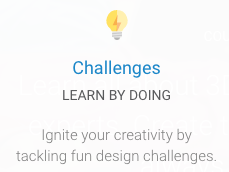 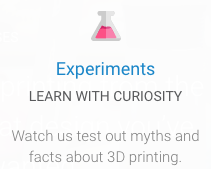 